James has 20 sweets. 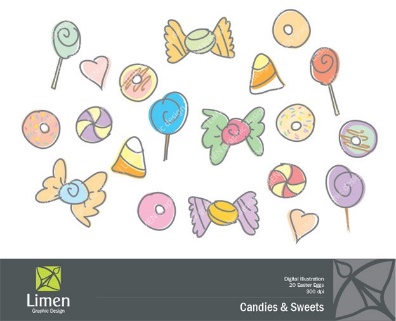 He gives half of them to his friend. How many do they each have? The whole is ____. 	Half of ____ is ____.Use counters to find half of the amounts. Complete the stem sentences for each amount. Fill in the blanks. Use counters to help you if needed. What do you notice?__________________________________________________________________________________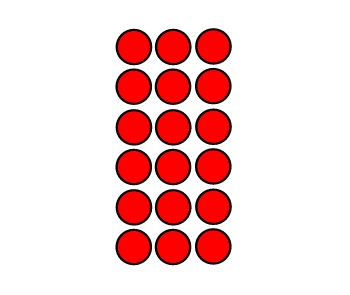 The whole is ____. Half of ____ is ____.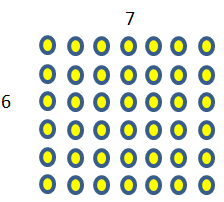 The whole is ____. Half of ____ is ____. The whole is ____. 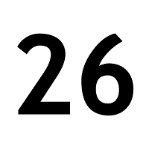 Half of ____ is ____.The whole is ____. 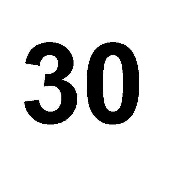 Half of ____ is ____.½ of 10 = ___ ½ of ___ = 10½ of 12 = ___½ of ___ =12½ of 14 = ___½ of ___ = 14